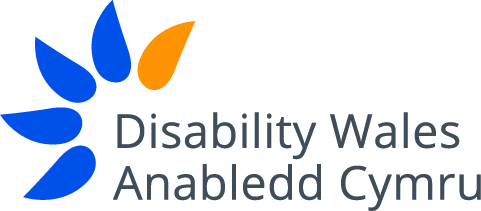 Darllenwch y nodiadau amgaeedig cyn llenwi’r ffurflen. Ysgrifennwch yn glir mewn inc du. Cofiwch, ni fyddwn yn derbyn CVs.Cais am swydd: Dyddiad cau:  Byddwn yn datod eich manylion personol o’r ffurflen cyn rhoi eich cais ymlaen i’w ystyried er mwyn sicrhau na fydd y manylion yn dylanwadu ar y panel dewis rhestr fer.Manylion personolTeitl:                 Enw cyntaf:                                      Cyfenw: Cyfeiriad:Cod post:Ebost:                                     Ffôn: cartref:                          symudol:	 Gwaith:                               (modd cysylltu ar y rhif hwn?)                                Oes                Na Rhif yswiriant cenedlaethol:Ble clywsoch am y swydd:                     Hawl gennych i weithio yn y Deyrnas Unedig?                        Oes                      Na  (bydd angen tystiolaeth o gael eich penodi)Nifer a hyd absenoldebau salwch dros y 12 mis diwethaf. Os dim, nodwch hynny.Yn unol â diffiniad collfarnau troseddol heb ddarfod Deddf Ailsefydlu Troseddwyr 1974, nodwch fanylion unrhyw gollfarnau am droseddau. AnableddDisgrifio eich hun fel person anabl?		Ydw	  Na 	        Dim ond ceisiadau gan bobl anabl a ystyrir am y swydd hon. Nodir fel un o ofynion hanfodol y swydd.Rhugl yn y Gymraeg?  		         Ydw	                 NaDealltwriaeth ymarferol o Gymraeg ysgrifenedig a llafar?		   Oes             Na               Defnyddio iaith arwyddion?        		         Ydw	                 NaAddysg a hyfforddiantYsgol/coleg etc 		Pwnc	 	Cymhwyster / Gradd Aelodaeth cyrff proffesiynol  Corff proffesiynol 			Aelodaeth   	Dyddiad ymuno Hanes cyflogaethCyflogaeth bresennol neu mwyaf diweddar:Enw & cyfeiriad cyflogwr:Swydd:Crynodeb o’r dyletswyddau:(defnyddiwch ddalenni eraill os bydd angen)Dyddiad cychwyn:Cyfnod rhybudd: neu dyddiad gadael:Cyflog:Rheswm am ddymuno gadael:Hanes cyflogaeth (mwyaf diweddar gyntaf) yn cynnwys gwaith di-dâl a gwirfoddol (defnyddiwch ddalenni eraill os bydd angen)Cyflogwr               Teitl swydd/dyletswyddau          Rheswm am adael    DyddiadauSgiliau iaith:        Dim           Gwael                 Canolig                 Da                Da iawnCymraeg llafar              Ysgrifenedig Grwpiau anabledd perthnasol/profiad o’r sector gwirfoddol:Mae Anabledd Cymru (AC) yn cydnabod bod llawer o bobl anabl yn colli allan ar gyfleoedd i gael gwaith tâl ffurfiol. Rhestrwch waith gwirfoddol perthnasol i’r swydd.Enw grŵp/corff                             Dyletswyddau                                             Dyddiadau Defnyddiwch ddalenni eraill os bydd angenCanolwr 1 Enw & cyfeiriad Cysylltiad â chi:Ebost:Modd cysylltu cyn cyfweliad?OesNa			Canolwr 2 Enw & cyfeiriad Cysylltiad â chi:Ebost:Modd cysylltu cyn cyfweliad?OesNaDeddf Diogelu Data 1998Gellir storio’r cyfan neu ran o’r ffurflen hon ar ffeiliau cyfrifiadurol a’u defnyddio at ddibenion gweinyddu personél. Bydd y fath ddefnydd yn destun amodau Deddf Diogelu Data 1998.Datganiad:Rwy’n cadarnhau bod yr wybodaeth uchod yn gywir.Llofnod:                                                                                Dyddiad:  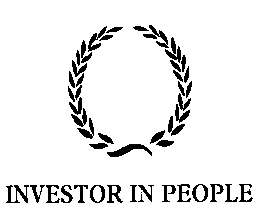 BUDDSODDWR MEWN POBLDalen ychwanegol 1Atodwch ddalenni eraill os bydd angenDalen ychwanegol 2Atodwch ddalenni eraill os bydd angenCyfweliadauCynhelir y cyfweliadau mewn adeilad hygyrch i gadeiriau olwyn, fydd yn cynnwys system dolen anwytho. Fodd bynnag, gall y broses ddewis gynnwys ymarferion ble bydd galw arnoch i wneud cyflwyniad neu gyflawni tasg perthnasol i’r swydd. Nodwch unrhyw gyfleusterau byddwch angen er mwyn cyfrannu’n effeithiol at y broses os yn cyrraedd y rhestr fer.Byddwn yn datod y rhan hon o’r ffurflen cyn dechrau ystyried y rhestr fer. Ni fydd eich anghenion mynediad yn rhan o’r meini prawf.Enw:Cyfleusterau angenrheidiol.Gwybodaeth, sgiliau & profiad perthnasolNodwch sut mae eich profiad, sgiliau a hyfforddiant mewn waith tâl a gwirfoddol, neu wrth astudio, yn eich gwneud yn addas ar gyfer y swydd.  Cofiwch ddarllen disgrifiad swydd a manylion personol y swydd a chynnwys digon o wybodaeth I ddisgrifio sut rydych yn diwallu gofynion y manylion personol. Bydd y manylion byddwch yn darparu fan hyn yn chwarae rhan bwysig iawn yn y penderfyniad os am gynnig cyfweliad I chi.  Defnyddiwch ddalenni eraill os bydd angenCanolwyrNodwch enw, cyfeiriad a statws dau ganolwr sy’n fodlon ac yn gallu darparu tystlythyr ar eich rhan. Gall canolwyr fod y cyflogwr diwethaf a/neu bob cyflogwr o’r tair blynedd diwethaf; tiwtor coleg, pennaeth ysgol neu athro pan na fydd profiad gwaith, neu ganolwr personol pan na fydd un o’r uchod.Fel arfer, byddwn yn cysylltu â’r canolwyr wrth wahodd ymgeisydd am gyfweliad.  Os na fyddwch am i ni gysylltu â’r canolwyr cyn cyfweliad, ticiwch y blychau addas.  